ACTIVITY – MY HEAVENLY BODIES CLASS - VIFANCY DRESSRESULTDATE: JANUARY 30, 2013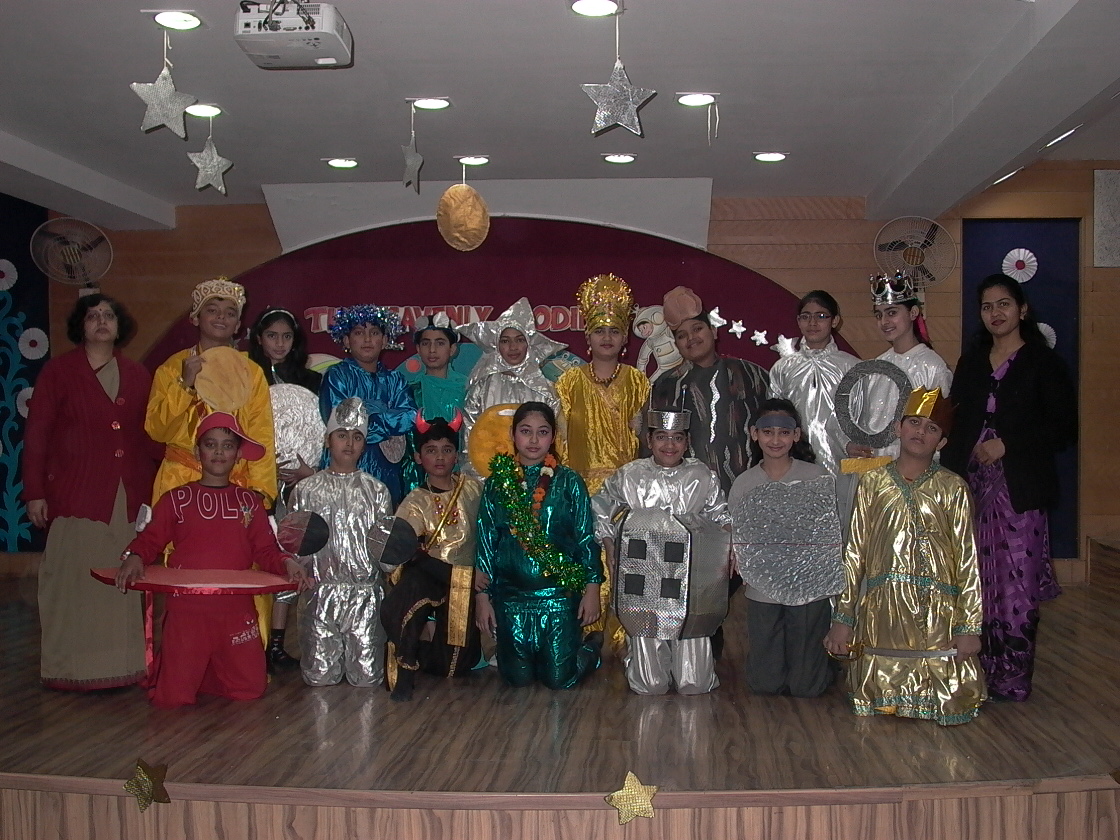 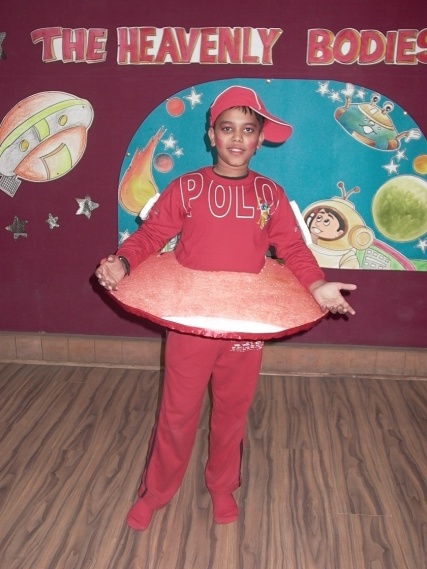 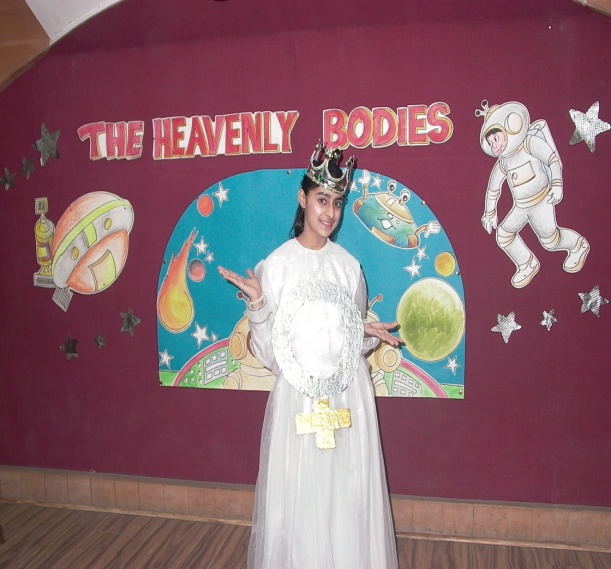 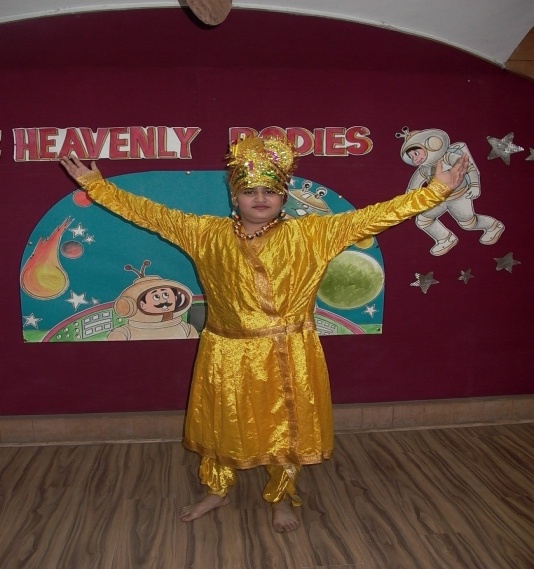 S.NO.NAME OF THE STUDENTSCLASS & SECTIONPOSITION 1.KAIVALAYA SAXENAVI - EI2.RIYA ARORAVI – BII3.CHHAVI SAKUJASARIKA NANGIAVI – CVI – EIII4.KAMALPREET KAURSAHIL CHAWLAVI – BVI - ECONSOLATION